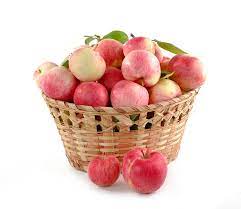 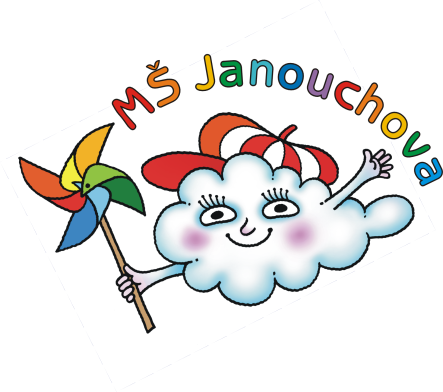 JÍDELNÍ LÍSTEKOD 4. 9. 2021 DO 8. 10. 2021STRAVA JE URČENA K OKAMŽITÉ SPOTŘEBĚ.ZMĚNA JÍDELNÍČKU JE VYHRAZENA.Pavla Maršálková			Helena Zímová		Šárka Ryšavávedoucí kuchařka			vedoucí kuchařka		vedoucí školní jídelnyjídelna Janouchova		jídelna ModletickáČerstvé ovoce, zelenina a bylinky jsou v jídelním lístku zvýrazněny modře.Dbáme na dodržování pitného režimu, po celý den je dětem nabízen mírně oslazený ovocný čaj a voda.PŘESNÍDÁVKAOBĚDSVAČINApomazánka z tuňáka, chléb, paprika, čaj s citrónem(1,4)polévka z míchané zeleninyjáhlová kaše se švestkami a skořicí, voda s citrónem(1,7,9)chléb, pomazánkové máslo, mrkev, mléko(1,7)slunečnicový chléb, tvarohová pomazánka s pažitkou, broskev, mléko(1,7)cuketová polévka s opraženou houskoupečené kuře s bramborem, rajský salát, ovocný čaj(1,7)ovocný jogurt, rohlík, hruška, ovocný čaj(1,7)obilné kuličky, banán, mléko(1,7)zeleninový vývar s těstovinousvíčková na smetaně, houskový knedlík, jablko, ovocný čaj(1,3,7,9)obložený chléb s plátkovým sýrem, okurkou a kapií, čaj, mléko(1,7)jablíčková pomazánka s mascarpone, rozinky, večka, mléko(1,7)luštěninová polévkanámořnické maso s rýží, hruška, ovocný čaj(1,3)dalamánek, pomazánka z lučiny, rajčátko, ovocný čaj(1,7)chléb, pomazánka z pečeného masa, okurka, čaj s citrónem(1)dýňová polévka s pórkem a ovesnými vločkamizeleninové karbanátky pečené v troubě, brambor, ovocný salát s hroznovým vínem, čaj(1,3,9)makový loupáček, jablko, mléko(1,7)